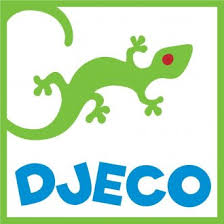 DJ08158 DOMINOObsah hry: Sada obsahuje 28 dílků. Oblíbená dětská hra pro mladší i starší děti. Jedna strana dílků s obrázky je určena menším dětem, druhá s tvary větším. Menší děti přiřazují k sobě stejná zvířátka, větší mohou hrát s puntíky.